Uwagi metodyczneInformacje o stanie i strukturze bezrobocia opracowano na podstawie sprawozdawczości Ministerstwa Rodziny i Polityki Społecznej  (formularz MRPiT – 01).Dane o liczbie bezrobotnych obejmują osoby, które są zarejestrowane w PUP 
w Suwałkach jako bezrobotne, zgodnie z ustawą z dnia 20 kwietnia 2004 r. o promocji zatrudnienia i instytucjach rynku pracy (Dz. U. z 2022 roku poz. 690 j.t. ze zm.).Przez „ludność czynną zawodowo" należy rozumieć zbiorowość składającą się z osób uznanych w/g klasyfikacji GUS za pracujące oraz osoby bezrobotne, 
o których mowa w pkt 2.Przez „stopę bezrobocia" należy rozumieć procentowy udział liczby bezrobotnych w liczbie ludności czynnej zawodowo /wg. stanu na koniec okresu sprawozdawczego/.Przez „wskaźnik napływu bezrobotnych" /Wn/ należy rozumieć wyrażony w procentach stosunek nowo zarejestrowanych bezrobotnych w danym okresie sprawozdawczym do liczby bezrobotnych wg stanu na koniec poprzedniego okresu sprawozdawczego.Przez „wskaźnik odpływu bezrobotnych" /Wo/ należy rozumieć wyrażony w procentach stosunek liczby bezrobotnych wyrejestrowanych z PUP w Suwałkach w danym okresie sprawozdawczym /odpływ/ do liczby bezrobotnych wg. stanu na koniec poprzedniego okresu sprawozdawczego.Przez „wskaźnik płynności rynku pracy" /Wp/ należy rozumieć wyrażony w procentach stosunek liczby bezrobotnych, którzy podjęli pracę w danym okresie sprawozdawczym do liczby nowo zarejestrowanych bezrobotnych w tym okresie.RYNEK PRACY w grudniu 2022 roku1.1 Poziom, dynamika bezrobociaLiczba bezrobotnych zarejestrowanych na dzień 31.12.2022 r. wynosiła 2 075 osób 
i była wyższa o 15 osób w stosunku do liczby bezrobotnych zarejestrowanych na koniec 
listopada 2022 r. W stosunku do analogicznego okresu roku 2021 była wyższa o 98 osób 
(grudzień 2021 r. – 1 977 osób).Na dzień 31 grudnia 2022 r. liczba bezrobotnych zamieszkałych w mieście Suwałki wynosiła 1 501 osób, co stanowiło 72,3% ogółu bezrobotnych. Na wsi zamieszkiwały
574 osoby, co stanowiło 27,7% ogółu bezrobotnych.Największą liczbę bezrobotnych w grudniu 2022 r. odnotowano w gminach:Suwałki 	– 136 osób		(grudzień 2021 r. – 138 osób),Filipów 	–   86 osób		(grudzień 2021 r. –   83 osoby),Raczki	 	–   82 osoby		(grudzień 2021 r. –   77 osób),Szypliszki	–   69 osób		(grudzień 2021 r. –   61 osób).Najmniej bezrobotnych odnotowano w gminach:	Rutka Tartak	–   23 osoby		(grudzień 2021 r. –     20 osób),Wiżajny 	–   36 osób		(grudzień 2021 r. –     40 osób),Jeleniewo 	–   39 osób		(grudzień 2021 r. –     30 osób),Bakałarzewo	–   39 osób		(grudzień 2021 r. –     49 osób).Ruch bezrobotnych „napływy” i „odpływy” w 2021 i 2022 roku. korekta stopy bezrobocia od XII 2021 przez GUSObliczony przez GUS wskaźnik stopy bezrobocia na dzień 31.12.2022 r. wynosił odpowiednio:miasto Suwałki			- 5,3 % 	(grudzień 2021 r. – 5,1 %)powiat suwalski 			- 5,7 % 	(grudzień 2021 r. – 5,4 %)województwo podlaskie		- 7,3 %		(grudzień 2021 r. – 7,0 %)kraj				- 5,2 % 	(grudzień 2021 r. – 5,4 %)W 2022 roku zarejestrowano 3 798 osób bezrobotnych, natomiast wyłączono z ewidencji 3 700 osób (analogicznie w 2021 r. „napływ” – 3 529 osób, „odpływ” – 3 972 osoby). W analizowanym okresie „napływ” bezrobotnych był wyższy o 98 osoby w porównaniu do „odpływu” (w analogicznym okresie 2021 roku „napływ” był niższy o 443 osoby).Bezrobotni zarejestrowani w okresie 2022 roku - 3 798 osób, w tym:zarejestrowani po raz pierwszy – 905 osób (23,8 % ogółu zarejestrowanych), 
w analogicznym okresie 2021 r. – 692 osoby (19,6 %)zarejestrowani po raz kolejny – 2 893 osoby (76,2 % ogółu zarejestrowanych), 
w analogicznym okresie 2021 r. – 2 837 osób (80,4 %)Bezrobotni wyłączeni z ewidencji w okresie 2022 roku - 3 700 osób, w tym:podjęcia pracy – 1 970 osób (53,2 % ogółu wyłączeń), 
w analogicznym okresie 2021 r. – 2 128 osób (53,6 %)niepotwierdzenia gotowości do pracy – 669 osób (18,0 % ogółu wyłączeń), 
w analogicznym okresie 2021 r. – 707 osób (17,8 %),dobrowolna rezygnacja – 374 osoby (10,1 % ogółu wyłączeń), 
w analogicznym okresie 2021 r. – 372 osoby (9,9 %).Wskaźniki dotyczące ruchu bezrobotnych w grudniu 2022 roku kształtowały się następująco:wskaźnik napływu bezrobotnych	Wn = 13,6 %	 (grudzień 2021 Wn = 13,4 %),wskaźnik odpływu bezrobotnych	Wo = 12,9 %	 (grudzień 2021 Wo = 13,5 %),wskaźnik płynności rynku pracy	Wp = 60,0 %	 (grudzień 2021 Wp = 63,4 %).Na podstawie danych statystycznych można stwierdzić, że w latach 2015-2019 następował spadek w liczbie osób bezrobotnych, natomiast w roku 2020 odnotowano wzrost bezrobocia, który był  spowodowany m.in. stanem epidemii. Należy zaznaczyć, że od 2021 roku sytuacja uległa poprawie i zmniejsza się w dalszym ciągu liczba zarejestrowanych bezrobotnych. Zauważamy też tendencję nieznacznego wzrostu bezrobocia w okresie zimowym, a spadek w okresie letnim (sezonowość bezrobocia).Liczba zarejestrowanych bezrobotnych na koniec miesiąca grudnia w latach 2015 – 20221.2 Zmiany w poziomie bezrobocia – wyłączenia z ewidencjiAnalizując zmiany w poziomie bezrobocia można stwierdzić, że wyłączenia z ewidencji w 2022 roku, spowodowane były głównie: podjęciami pracy – 53,2 % ogółu wyłączeń, niepotwierdzeniem gotowości do pracy i dobrowolną rezygnacją – 28,2 %. W analogicznym okresie 2021 roku podjęcia pracy stanowiły 53,6 % ogółu, a niepotwierdzenia gotowości do pracy i dobrowolne rezygnacje stanowiły – 27,7 % ogółu wyłączeń. 2. Struktura bezrobotnych2.1 KobietyW 2022 roku zarejestrowały się 1 954 bezrobotne kobiety (analogicznie 2021 rok 
– 1 806 kobiet).Na dzień 31.12.2022 r. liczba bezrobotnych kobiet wynosiła 1 064, które stanowiły 51,3% ogółu bezrobotnych (analogicznie 2021 rok – 1 066 kobiet, tj. 53,9% ogółu bezrobotnych).Bezrobotne kobiety zamieszkałe w Suwałkach w liczbie 760 osób stanowiły 
50,6 % zarejestrowanych bezrobotnych z terenu miasta.Bezrobotne kobiety zamieszkałe na wsi w liczbie 304 osoby stanowiły 
53,0 % zarejestrowanych bezrobotnych zamieszkałych w powiecie suwalskim.Wśród ogółu zarejestrowanych bezrobotnych kobiet było:   953		-	poprzednio pracujących,     44		-	zwolnionych z przyczyn dotyczących zakładu pracy,   187		-	z prawem do zasiłku,   111		-	dotychczas niepracujące.2.2 Bezrobotni z prawem do zasiłku W 2022 roku zarejestrowało się 916 osób z prawem do zasiłku, w tym 525 kobiet, (analogicznie 2021 rok – 933 osoby, w tym 558 kobiet).Na dzień 31.12.2022 r. liczba bezrobotnych z prawem do zasiłku wynosiła 343 osoby, co stanowiło 16,5 % ogółu zarejestrowanych bezrobotnych (analogicznie 2021 rok – 281 osób, co stanowiło 14,2 % ogółu bezrobotnych).Bezrobotni zamieszkali w Suwałkach z prawem do zasiłku w liczbie 257 osób, stanowili 17,1 % zarejestrowanych bezrobotnych z miasta. Bezrobotni z terenów wiejskich z prawem do zasiłku w liczbie 86 osób, stanowili
15,0 % bezrobotnych zamieszkałych powiecie suwalskim.2.3 Zarejestrowani bezrobotni według wieku (stan na dzień 31.12.2022 r. 
i 31.12.2021 r.)Zarejestrowani bezrobotni wg wieku - stan na dzień 31.12.2022 r.Analizując wiek zarejestrowanych bezrobotnych można stwierdzić, iż najwięcej osób bezrobotnych było w trzech przedziałach wiekowych:35-44 lata (554 osoby), co stanowiło 26,7 % ogółu zarejestrowanychw tym:długotrwale bezrobotni					46,9%	(2021 r. – 50,4%),posiadający co najmniej jedno dziecko do 6 roku życia	22,2%	(2021 r. – 25,3%),bezrobotni niepełnosprawni			 		  6,7%	(2021 r. –   9,2%),25-34 lata (480 osób), co stanowiło 23,1 % ogółu zarejestrowanychw tym:długotrwale bezrobotni	 				37,5%	(2021 r. – 41,7%),posiadający co najmniej jedno dziecko do 6 roku życia	38,5%	(2021 r. – 38,9%),bezrobotni niepełnosprawni					  5,8%	(2021 r. –   5,3%),bezrobotni do 30 roku życia 					45,6%	(2021 r. – 46,8%),45-54 lata (401 osób), co stanowiło 19,3 % ogółu zarejestrowanych bezrobotnychw tym:długotrwale bezrobotni					39,9%	(2021 r. – 46,4%),posiadający co najmniej jedno dziecko do 6 roku życia	  2,5%	(2021 r. –   1,5%),bezrobotni niepełnosprawni					12,0%	(2021 r. – 13,7%),bezrobotni powyżej 50 roku życia 				49,9%	(2021 r. – 50,7%).2.4 Zarejestrowani bezrobotni według poziomu wykształcenia (stan na dzień 31.12.2022 r. i 31.12.2021 r.)Zarejestrowani bezrobotni wg wykształcenia – stan na dzień 31.12.2022 r.Z analizy poziomu wykształcenia zarejestrowanych bezrobotnych wynika, że najwięcej osób bezrobotnych posiadało:wykształcenie gimnazjalne i poniżej (549 osób), co stanowiło 26,5 % ogółu zarejestrowanychw tym:długotrwale bezrobotni					46,3%	(2021 r. – 50,9%),osoby do 30 roku życia					20,2%	(2021 r. – 19,1%),osoby do 25 roku życia 					11,8%	(2021 r. – 11,4%),osoby powyżej 50 roku życia 				37,7%	(2021 r. – 37,0%),bezrobotni niepełnosprawni 					13,8%	(2021 r. – 14,7%),wykształcenie policealne i średnie zawodowe (458 osób), co stanowiło 22,1% ogółu zarejestrowanych bezrobotnychw tym:długotrwale bezrobotni 					38,7%	(2021 r. – 46,2%),osoby do 30 roku życia 					25,8%	(2021 r. – 28,6%),osoby do 25 roku życia 					14,9%	(2021 r. – 14,4%),osoby powyżej 50 roku życia 				27,3%	(2021 r. – 29,7%),bezrobotni niepełnosprawni 					  9,0%	(2021 r. – 11,3%),wykształcenie zasadnicze zawodowe (451 osób), co stanowiło 21,7 % ogółu zarejestrowanych w tym:długotrwale bezrobotni 					48,8%	(2021 r. – 50,6%),osoby do 30 roku życia 					20,4%	(2021 r. – 15,5%),osoby do 25 roku życia 					16,0%	(2021 r. –   8,9%),osoby powyżej 50 roku życia 				36,8%	(2021 r. – 42,5%),bezrobotni niepełnosprawni 					12,6%	(2021 r. – 14,5%).2.5 Bezrobotni według stażu pracy i czasu pozostawania bez pracy w miesiącach (stan na dzień 31.12.2022 r. i 31.12.2021 r.)wśród zarejestrowanych bezrobotnych największą populację stanowili bezrobotni 
ze stażem pracy od 1 do 5 lat, (25,8 % ogółu zarejestrowanych), w tym:długotrwale bezrobotni 					42,9%	(2021 r. – 47,1%),osoby do 30 roku życia 					32,3%	(2021 r. – 29,3%),bezrobotni do 25 roku życia 					13,8%	(2021 r. –   9,5%),bezrobotni powyżej 50 roku życia 				14,9%	(2021 r. – 13,8%),bezrobotni niepełnosprawni 					  7,9%	(2021 r. –   9,8%),bezrobotni ze stażem pracy do 1 roku, (22,7% ogółu zarejestrowanych bezrobotnych), 
w tym:długotrwale bezrobotni 	 				50,7%	(2021 r. – 49,0%),osoby do 30 roku życia 					34,5%	(2021 r. – 41,2%),osoby do 25 roku życia 	 				19,1%	(2021 r. – 20,8%),osoby powyżej 50 roku życia 				14,4%	(2021 r. – 12,7%),bezrobotni niepełnosprawni 					10,6%	(2021 r. –   9,6%).2.6 Osoby w wybranych kategoriach wg stanu na dzień 31.12.2022 r. 
i 31.12.2021 r. 3. Zwolnienia z przyczyn dotyczących zakładu pracyW 2022 roku zarejestrowało się 129 osób zwolnionych z przyczyn dotyczących zakładu pracy (analogicznie w 2021 roku - 157 osób). Na dzień 31.12.2022 r. liczba zarejestrowanych bezrobotnych zwolnionych z przyczyn dotyczących zakładu pracy wynosiła 79 osób, w tym 
44 kobiety (analogicznie 2021 r. – 66 osób, w tym 42 kobiety).W 2022 roku dwa zakłady pracy zgłosiły zwolnienia grupowe z przyczyn dotyczących zakładu pracy:PKS NOVA S.A. w Białymstoku	 			-   8 osób,PKO Bank Polski S.A. Warszawa 				-   1 osoba.4. Pośrednictwo pracy4.1 Oferty pracyNa podstawie danych Wojewódzkiego Urzędu Statystycznego na suwalskim rynku pracy funkcjonowało 10 051 podmiotów gospodarczych, w tym 7 573 (75,4%) na terenie miasta Suwałki i 2 478 (24,6% ) w powiecie suwalskim. W stosunku do 2021 roku liczba podmiotów zwiększyła się o 212. W mieście Suwałki przybyły 144 podmioty, a w powiecie suwalskim - 68 podmiotów.	Największy wzrost odnotowano w następujących sekcjach: budownictwo o 96, działalność związana z zakwaterowaniem i usługami gastronomicznymi o 30, pozostała działalność usługowa o 26, informacja i komunikacja o 25, przetwórstwo przemysłowe o 24, opieka zdrowotna i pomoc społeczna o 20, działalność związana z obsługą rynku nieruchomości o 20.Podmioty gospodarki narodowej zarejestrowane w rejestrze REGON wg sekcji PKD 
(stan na dzień 31.12.2022 r. i 31.12.2021 r.)Na suwalskim rynku najwięcej podmiotów działało w następujących sekcjach:Podmioty gospodarki narodowej zarejestrowane w rejestrze REGON wg liczby pracujących w 2022 i 2021 roku. Na terenie działania Powiatowego Urzędu Pracy w Suwałkach najwięcej funkcjonuje małych podmiotów i stanowią one 96,9%. Znaczna ich część to podmioty jednoosobowe lub tzw. firmy rodzinne niezatrudniające. Podmioty średnie  stanowią 2,4%, a tylko 0,7% stanowią  podmioty duże.W 2022 roku zakłady zgłosiły 1 348 miejsc pracy, w tym 628 miejsc pracy i aktywizacji zawodowej subsydiowanej (w 2021 roku – 1 465 miejsc pracy i aktywizacji zawodowej, w tym 497 miejsc pracy i aktywizacji zawodowej subsydiowanej). Z ogółu zgłoszonych miejsc:zatrudnienie lub inna praca zarobkowa – 963 miejsca (tym 243 miejsca pracy subsydiowanej, tj. prace interwencyjne, podjęcie pracy w ramach refundacji kosztów doposażenia/wyposażenia stanowiska pracy),aktywizacja zawodowa subsydiowana – 385 miejsc, z tego:360 - staż,  24 - prace społecznie użyteczne,    1 - przygotowanie zawodowe dorosłych.Zgłoszone miejsca pracy i miejsca aktywizacji zawodowej:- z sektora publicznego				 -    210,- z sektora prywatnego 				 - 1 138.Dla osób niepełnosprawnych zakłady zgłosiły 31 miejsc pracy i aktywizacji zawodowej (w tym 3 miejsca pracy subsydiowanej).Najwięcej miejsc pracy, wg sekcji:przetwórstwo przemysłowe		- 204,działalność w zakresie usług administrowania i działalność wspierająca	- 174,edukacja		- 166,handel hurtowy, detaliczny, naprawa pojazdów 		- 144,opieka zdrowotna i pomoc społeczna 					- 129,administracja publiczna i obrona narodowa: obowiązkowe zabezpieczenia społeczne 										- 106,działalność związana z zakwaterowaniem i usług. gastronomicznymi	- 123,budownictwo 		- 108,transport i gospodarka magazynowa  		-   67,pozostała działalność usługowa  		-   53,dostawa wody: gospodarowanie ściekami i odpadami oraz działalność związana z rekultywacją		-   34,działalność profesjonalna naukowa i techniczna 		-   33.W celu pozyskania ofert pracy oraz monitorowania lokalnego rynku pracy pośrednicy pracy nawiązali 453 kontakty z pracodawcami.Pod potrzeby następujących zakładów pracy zorganizowano giełdy pracy:SOLUTIONS 30 WSCHÓD Sp. z o.o. (10 miejsc pracy na stanowiska telemonter serwisant). W giełdzie uczestniczyło 7 osób, 3 osobom wydano skierowania do pracy. Żadna ze skierowanych osób nie podjęła zatrudnienia,„PENTAGRAM” Sp. z o.o. (1 miejsce pracy na stanowisku sprzątaczka). W giełdzie uczestniczyło 7 osób, zatrudniono 1 osobę,PPH GETAKS Sp. z o.o. (10 miejsc pracy na stanowisku pakowacz ręczny). W giełdzie uczestniczyły 4 osoby. Żadna ze skierowanych osób nie podjęła zatrudnienia,PADMA Sp. z o.o. (30 miejsc pracy na stanowisko pracownik produkcji). W giełdzie uczestniczyło 10 osób. Żadna ze skierowanych osób nie podjęła zatrudnienia,IKSPD Dariusz Kupiec (40 miejsc pracy na stanowisku pracownik restauracji / młodszy menadżer). W giełdzie uczestniczyło 67 osób, 6 osób podjęło zatrudnienie.4.2 EURESUrząd prowadzi pośrednictwo pracy za granicą w krajach Europejskiego Obszaru Gospodarczego (EOG) w ramach sieci EURES. Doradca klienta informuje osoby zainteresowane wyjazdem do innego kraju w celu podjęcia pracy o warunkach życia i pracy oraz sytuacji w krajach EOG, a także prowadzi pośrednictwo pracy dla pracodawców krajowych, jeżeli pracodawca zgłosi taką potrzebę.W 2022 roku urząd dysponował 80 zagranicznymi ofertami (847 miejsc pracy) upowszechnianymi przez urząd w ramach sieci EURES. Oferty pochodziły z następujących krajów EOG: Belgia, Czechy, Finlandia, Francja, Hiszpania, Holandia, Irlandia, Niemcy, Norwegia, Szwecja. W 2022 roku z usług pośrednictwa EURES skorzystały 143 osoby bezrobotne i poszukujące pracy.W związku z występowaniem na terenie państw członkowskich UE/EFTA koronowirusa SARS-Co V-2, wśród osób zarejestrowanych było mniejsze zainteresowanie pośrednictwem EURES.4.3 CudzoziemcyOświadczenia o powierzeniu wykonywania pracy obywatelom Armenii, Białorusi, Gruzji,  Mołdawii, Federacji Rosyjskiej i Ukrainy.W 2022 roku wpisano do ewidencji 2 480 oświadczeń o powierzeniu wykonywania pracy cudzoziemcom. Oświadczenia dotyczyły powierzenia pracy obywatelom: Białorusi – 1 631, Ukrainy – 629, Mołdawii - 50, Gruzji - 140, Federacji Rosyjskiej - 25, Armenii - 5. Całkowita liczba złożonych oświadczeń wyniosła 2 505 (w analogicznym okresie 2021 roku – wpisano 4 458 oświadczeń, wpłynęło 4 541 oświadczeń).W dniu 29 stycznia 2022 r. weszła w życie ustawa z dnia 17 grudnia 2021 r. o zmianie ustawy o cudzoziemcach oraz niektórych innych ustaw (Dz. U. z 2022 r. poz. 91). Dokonuje ona szeregu istotnych zmian w zasadach dotyczących legalizacji pobytu cudzoziemców na terytorium Polski, ze szczególnym uwzględnieniem osób wykonujących pracę. Najważniejsza zmiana w stosunku do zadań realizowanych przez urzędy pracy to wydłużenie z 6 do 24 miesięcy okresu wykonywania pracy przez cudzoziemca na podstawie oświadczenia o powierzeniu wykonywania pracy cudzoziemcowi. Liczba obywateli Ukrainy, którzy podjęli pracę na podstawie powiadomień od pracodawców zgłoszonych do Powiatowego Urzędu Pracy w Suwałkach w trybie art. 22 ust. 1 ustawy z dnia 12 marca 2022 r. o pomocy obywatelom Ukrainy w związku z konfliktem zbrojnym na terytorium tego państwa (Dz. U. 2022, poz. 583) na dzień 31.12.2022r. wyniosła 1 360.Zezwolenia na pracę sezonową w sektorach związanych z rolnictwem, ogrodnictwem 
i turystyką.W 2022 roku złożono 3 wnioski w sprawie zezwolenia na pracę sezonową dla obywateli Ukrainy, Białorusi i Mołdawii, na które wydano w/w zezwolenia.Informacja starosty na temat możliwości zaspokojenia potrzeb kadrowych podmiotu powierzającego wykonywanie pracy cudzoziemcowi.Warunkiem wydania przez wojewodę zezwolenia na pracę cudzoziemcowi, jest przedłożenie informacji starosty o braku możliwości zaspokojenia potrzeb kadrowych pracodawcy 
w oparciu o rejestr bezrobotnych lub negatywnym wyniku rekrutacji organizowanej dla pracodawcy (tzw. test rynku pracy).W 2022 roku wpłynęło 19 wniosków o wydanie opinii dotyczącej sytuacji na lokalnym rynku pracy w zakresie zatrudnienia cudzoziemców na 167 miejsc pracy.4.4 Podjęcia pracyW 2022 roku pracę podjęło 1 970 osób, w tym 1 146 kobiet (analogicznie 2021 r. 
– 2 128 osób, w tym 1 186 kobiet).4.5 Bezrobotni pobierający dodatek aktywizacyjny W 2022 roku 228 osób bezrobotnych posiadających prawo do zasiłku podjęło zatrudnienie z własnej inicjatywy, a tym samym nabyło prawo do dodatku aktywizacyjnego (analogicznie 2021 rok – 301 osób bezrobotnych).Na dzień 31.12.2022 r. 32 osoby były uprawnione do otrzymywania dodatku aktywizacyjnego (analogicznie 2021 r. – 31 osób).5. Poradnictwo zawodoweW 2022 roku w ramach poradnictwa zawodowego udzielono:670 informacji indywidulnych,516 porad indywidualnych,    8 porad zawodowych grupowych dla 63 osób,    1 informacja zawodowa grupowa dla 5 osób.Ponadto 184 osoby poszukujące pracy (niezarejestrowane w PUP) skorzystały
z indywidualnej informacji.6. Aktywizacja zawodowa bezrobotnych przy udziale środków Funduszu Pracy i innych środków finansowych Środki finansowe przyznane w 2022 roku na realizację niżej wymienionych działań:ustawowych form aktywizacji zawodowej - algorytm 		–   5 720 400,50 zł,wsparcie przedsiębiorców w ramach Tarczy Antykryzysowej COVID-19											–   2 000 000,00 zł, programów współfinansowanych z Europejskiego Funduszu Społecznego											–   3 151 440,41 zł w tym:Program Operacyjny Wiedza, Edukacja, Rozwój 	– 1 476 587,88 zł,Regionalny Program Operacyjny 2014-2020 		– 1 674 852,53 zł,Krajowy Fundusz Szkoleniowy – środki w kwocie 390 000,00 zł na finansowanie kształcenia ustawicznego pracowników i pracodawców,realizacja zadań związanych z rehabilitacją zawodową i zatrudnianiem osób niepełnosprawnych przyznano z PFRON kwotę 127 761,00 zł.Ogólna kwota pozyskanych środków finansowych wyniosła 11 389 601,91 zł, w tym na wsparcie przedsiębiorców w ramach COVID-19 - 2 000 000,00 zł, natomiast na aktywizację zawodową osób bezrobotnych - 8 999 601,91 zł.W 2022 roku urząd kontynuuje działania aktywizacyjne rozpoczęte w 2021 roku ze 
171 osobami.W 2022 roku aktywizacją zawodową objęto  779 osób bezrobotnych i 2 osoby poszukujące pracy. Aktywizacja  zawodowa w poszczególnych aktywnych formach przedstawiała się następująco osoby:staże 		 				- 263 osoby,prace interwencyjne 				- 120 osób,podjęcie działalności gospodarczej 		-   71 osób,finansowanie kosztów badań lekarskich (w ramach poradnictwa zawodowego) 								-   70 osób,roboty publiczne				-   48 osób,rozwój zawodowy				-   43 osoby, w tym:szkolenia 			 		- 39 osób,studia podyplomowe 				-   4 osoby,podjęcie pracy w ramach doposażenia/wyposażenia stanowiska pracy 									-   42 osoby,podjęcie pracy w ramach bonu na zasiedlenie												-   25 osób,prace społecznie użyteczne 			-   24 osoby,finansowanie składek na ubezpieczenia społeczne za osoby zatrudnione w spółdzielniach socjalnych 			-     3 osoby,podjęcie pracy w ramach środków PFRON 	-   3 osoby (w tym 1 osoba poszukująca pracy),kontrakt socjalny 				-    3 osoby,podjęcie działalności gospodarczej w ramach środków z PFRON 										-   2 osoby (w tym 1 osoba poszukująca pracy),przygotowanie zawodowe dorosłych		-    1 osoba,refundacja kosztów opieki nad dzieckiem/osobą zależną											- 62 osoby,refundacja kosztów z tytułu podjęcia nauki 	-    1 osoba.W 2022 roku PUP kontynuował realizację następujące projekty:„Aktywizacja osób od 30 roku życia pozostających bez pracy w powiecie suwalskim 
i mieście Suwałki (VI)” w ramach Regionalnego Programu Operacyjnego Województwa Podlaskiego. Planowana liczba osób w projekcie: 274 osoby bezrobotne. Działania aktywizacyjne w projekcie: poradnictwo zawodowe, pośrednictwo pracy, prace interwencyjne, staże, jednorazowe środki na podjęcie działalności gospodarczej, doposażenie/wyposażenie stanowiska pracy. W 2020 roku do projektu przystąpiły 103 osoby (29 osób zatrudniono w ramach prac interwencyjnych, 40 osób otrzymało jednorazowe środki na podjęcie działalności gospodarczej, 19 osób zatrudniono w ramach doposażenia/wyposażenia stanowiska pracy oraz 15 osób odbyło staż). W 2021 roku do projektu przystąpiło 90 osób 
(31 osób - prace interwencyjnych, 32 osobom przyznano jednorazowe środki na podjęcie działalności gospodarczej, 11 osób podjęło pracę w ramach doposażenia/wyposażenia stanowiska pracy oraz 16 osób odbyło staż). Natomiast w 2022 roku do projektu przystąpiło 88 osób (27 osób - prace interwencyjne, 18 osób rozpoczęło staż, 28 osób otrzymało jednorazowe środki na podjęcie działalności gospodarczej oraz 15 osób zatrudniono w ramach wyposażenia/doposażenia stanowiska pracy). „Aktywizacja osób młodych pozostających bez pracy w powiecie suwalskim 
i mieście Suwałki (VI)” w ramach Osi Priorytetowej I – „Rynek pracy otwarty dla wszystkich” Program Operacyjny Wiedza Edukacja Rozwój 2014-2020. Planowana liczba osób w projekcie: 264 osoby bezrobotne. Działania aktywizacyjne w projekcie: poradnictwo zawodowe, pośrednictwo pracy, prace interwencyjne, staże, jednorazowe środki na podjęcie działalności gospodarczej, doposażenie/wyposażenie stanowiska pracy. W 2020 roku do projektu przystąpiło 100 osób (32 osoby odbyły staż, 23 osoby zatrudniono na prace interwencyjne, 15 osób podjęło pracę w ramach wyposażenia/doposażenia stanowiska pracy oraz 30 osób otrzymało jednorazowe środki na podjęcie działalności gospodarczej). W 2021 roku do projektu przystąpiło 
86 osób (21 osób skierowano do prac interwencyjnych, 23 osobom przyznano jednorazowe środki na podjęcie działalności gospodarczej, 12 osób zatrudniono 
w ramach doposażenia/wyposażenia stanowiska pracy oraz 30 osób odbyło staż). Natomiast w 2022 roku do projektu przystąpiły 84 osoby (7 osób podjęło prace interwencyjne, 44 osoby skierowano na staż, 18 osób otrzymało jednorazowe środki na podjęcie działalności gospodarczej oraz 15 osób zatrudniono w ramach wyposażenia/doposażenia stanowiska pracy).W ramach zadań realizowanych z Krajowego Funduszu Szkoleniowego, w 2022 roku urząd zawarł z 23 pracodawcami umowy i 1 porozumienie na sfinansowanie kosztów kształcenia ustawicznego 434 pracowników, między innymi z:Szpitalem Wojewódzkim im. dr. Ludwika Rydygiera w Suwałkach 		- 345 osóbSamodzielnym Publicznym Zakładem Opieki Zdrowotnej Ośrodkiem Rehabilitacji 
w Suwałkach 									-   20 osób, ŻŁOBKIEM MIEJSKIM w Suwałkach 						-   20 osób,PPHU Invest-com Urszula Raczkowska 					-     9 osób,Anetą Winnik, 16-400 Suwałki 						-     5 osób,FABRYKĄ SMAKU MARCIN WIKARSKI 					-     4 osoby,Przedsiębiorstwem Gospodarki Komunalnej w Suwałkach Spółką z o.o. 	-     4 osoby,Browarem Północnym PUB & Restauracja Apalko, Mazur Spółką Jawną 	-     3 osoby,"MELIUS CENTRUM REHABILITACJI" MAZUR, TERLECKI SPÓŁKĄ JAWNĄ 	-     3 osoby,"LAGUNA" Celina Pachucka 							-     3 osoby,a w przypadku pozostałych pracodawców umowy na przeszkolenie od 1 
do 2 pracowników.7. Pozostałe działania Urzędu: Kontynuacja realizacji porozumienia partnerskiego do 30 września 2022 roku ze Stowarzyszeniem dla Rozwoju w Suwałkach. Zadaniem PUP było zabezpieczenie środków finansowych na świadczenia integracyjne uczestnikom zajęć w Centrum Integracji Społecznej. Kontynuacja realizacji porozumienia o współpracy w sprawie zadania pod nazwą „Aktywizacja zawodowa – Wewnętrzny ośrodek zwolnień monitorowanych w Areszcie Śledczym w Suwałkach.” Zadaniem PUP jest udzielanie skazanym informacji na temat pracy oraz możliwości szkolenia i kształcenia w celu zwiększenia kwalifikacji zawodowych.Kontynuacja realizacji porozumienia z Miejskim Ośrodkiem Pomocy Rodzinie w Suwałkach na rzecz współpracy w zakresie aktywizacji zawodowej osób bezrobotnych, korzystających ze świadczeń pomocy społecznej.Środki finansowe Powiatowego Urzędu Pracy w 2022 roku.Limit i wydatki w 2022 roku:Fundusz Pracy, Europejski Fundusz Społeczny, KFS oraz PFRON Liczba i struktura bezrobotnych w gminie BakałarzewoDane statystyczne na dzień 31 grudnia 2022 r.Gmina BakałarzewoLiczba i struktura bezrobotnych w gminie FilipówDane statystyczne na dzień 31 grudnia 2022 r.Gmina FilipówLiczba i struktura bezrobotnych w gminie JeleniewoDane statystyczne na dzień 31 grudnia 2022 r.Gmina Jeleniewo Liczba i struktura bezrobotnych w gminie PrzeroślDane statystyczne na dzień 31 grudnia 2022 r.Gmina Przerośl Liczba i struktura bezrobotnych w gminie RaczkiDane statystyczne na dzień 31 grudnia 2022 r.Gmina RaczkiLiczba i struktura bezrobotnych w gminie Rutka TartakDane statystyczne na dzień 31 grudnia 2022 r.Gmina Rutka Tartak Liczba i struktura bezrobotnych w gminie SuwałkiDane statystyczne na dzień 31 grudnia 2022 r.Gmina SuwałkiLiczba i struktura bezrobotnych w gminie SzypliszkiDane statystyczne na dzień 31 grudnia 2022 r.Gmina SzypliszkiLiczba i struktura bezrobotnych w gminie WiżajnyDane statystyczne na dzień 31 grudnia 2022 r.Gmina Wiżajny Liczba i struktura bezrobotnych w mieście SuwałkiDane statystyczne na dzień 31 grudnia 2022 r.Miasto SuwałkiRok 2021Stan„Napływ”„Odpływ”Stopa bezrobocia*Styczeń	2 505294208+ 86M1 888226152+ 746,4%W6176856+ 124,4%Luty2 555273224+ 49M1 914200174+ 266,5%W64173350+ 234,6%Marzec2 571422406+ 16M1 929316301+ 156,5%W642106105+ 14,6%Kwiecień2 498217290- 73M1 863146212- 666,3%W6357178- 74,5%Maj2 343189344- 155M1 737142268- 1265,9%W6064776- 294,4%Czerwiec2 208265400- 135M1 636203304- 1015,6%W5726296- 344,1%Lipiec2 151295352- 57M1 595217258- 415,4%W5567894- 164,0%Sierpień2  142297306- 9M1 590220225- 55,4%W5527781- 44,0%Wrzesień2 062381461- 80M1 514269345- 765,3%W518112116- 43,9%Październik1 997336401- 65M1 479260295- 355,2%W51876106- 303,7%Listopad1 980295312- 17M1 434203248- 455,0%W5469264+ 283,9%Grudzień1 977265268- 3M1 437188185+ 35,1%W5407783- 65,4%Razem 20213 5293 972- 443M2 5902 967- 377W9391 005- 66Rok 2022Stan„Napływ”„Odpływ”Stopa bezrobocia*Styczeń	2 095346228+ 118M1 525258170+ 905,4%W5708858+ 285,6%Luty2 085285295- 10M1 521214218- 45,4%W5647177- 65,6%Marzec2 022295358- 63M1 480221262- 415,2%W5427496- 225,4%Kwiecień1 904268386- 118M1 389201292+- 914,9%W5156794- 275,1%Maj1 9042642640M1 396196189+ 75,0%W5086875- 75,1%Czerwiec1 863267308- 41M1 369202229- 274,9%W4946579- 144,9%Lipiec1 921334276+ 58M1 424252197+ 555,0%W4978279+ 34,9%Sierpień2 024361258+ 103M1 490259193+ 665,3%W53410265+ 375,3%Wrzesień2 068437393+ 44M1 509319300+ 195,3%W55911893+ 255,5%Październik2 051348365- 17M1 499268278- 105,3%W5528087- 75,5%Listopad2 060313304+ 9M1 500220219+ 15,3%W5609385+ 85,5%Grudzień2 075280265+ 15M1 501213212+ 15,3%W5746753+ 145,7%Razem 20223 7983 700+ 98M2 8232 759+ 64W975941+ 34MiesiącLiczba zarejestrowanych bezrobotnych w latachLiczba zarejestrowanych bezrobotnych w latachLiczba zarejestrowanych bezrobotnych w latachLiczba zarejestrowanych bezrobotnych w latachLiczba zarejestrowanych bezrobotnych w latachLiczba zarejestrowanych bezrobotnych w latachLiczba zarejestrowanych bezrobotnych w latachLiczba zarejestrowanych bezrobotnych w latach20152016201720182019202020212022Styczeń4 0523 6623 1302 3402 2482 1852 5052 095Luty4 1813 7053 1452 3582 1862 2092 5552 085Marzec3 9503 5202 9742 3422 2052 2722 5712 022Kwiecień3 6993 2982 7772 2522 1192 4782 4981 904Maj3 4792 9862 5752 1322 0502 6892 3431 904Czerwiec3 2492 8552 4322 0471 9902 7422 2081 863Lipiec3 2072 8132 4392 0901 9752 6232 1511 921Sierpień3 1612 8762 4672 1052 0282 4802 1422 024Wrzesień3 1282 7992 4082 1171 9682 3872 0622 068Październik3 1462 7162 2712 1131 9422 2521 9972 051Listopad3 2742 8162 2812 1561 9482 3381 9802 060Grudzień3 3442 9202 2832 1161 9772 4191 9772 075Lp.Wyłączenia z ewidencji z powodu: w rokuw rokuLp.Wyłączenia z ewidencji z powodu: 20222021IPodjęcia pracy 197021281Podjęcia pracy niesubsydiowanej16621838w tym:w tym:w tym: podjęcie działalności gospodarczej6667 pracy sezonowej002Podjęcia pracy subsydiowanej308290w tym:w tym:w tym:w tym:w tym:w tym:w tym:w tym:w tym:prace interwencyjne120123roboty publiczne4831podjęcie działalności gospodarczej7075w tym: w ramach bonu na zasiedlenie00refundacja kosztów zatrudnienia bezrobotnego (w tym w ramach uzupełnień)4243poza miejscem zamieszkania w ramach bonu na zasiedlenie2512bon zatrudnieniowy00świadczenie aktywizacyjne00grant na telepracę00refundacja składek na ubezpieczenia społeczne00dofinansowanie wynagrodzenia za zatrudnienie skierowanego bezrobotnego powyżej 50 roku życia00Inne (np. PFRON) 36IIRozpoczęcie szkolenia 3944w tym: w ramach bonu szkoleniowego00IIIRozpoczęcie stażu263207w tym w ramach bonu stażowego00IVRozpoczęcie przygotowania zawodowego w miejscu pracy12VPodjęcie pracy społecznie użytecznej2424w tym w ramach PAI00VISkierowanie do agencji zatrudnienia w ramach zlecenia działań aktywizacyjnych 00VIIOdmowy bez uzasadnionej przyczyny przyjęcia propozycji odpowiedniej pracy lub innej formy pomocy, w tym w ramach PAI1416VIIINiepotwierdzenie gotowości do pracy669707IXDobrowolna rezygnacja374392XPodjęcie nauki1920XIOsiągnięcie wieku emerytalnego5056XIINabycie praw emerytalnych lub rentowych2342XIIINabycie praw do świadczenia przedemerytalnego  2329XIVInnych231304Ogółem wyłączenia37003972Grupa wiekuGrupa wiekuLiczba bezrobotnychLiczba bezrobotnychLiczba bezrobotnychLiczba bezrobotnychGrupa wiekuGrupa wiekuOgółemOgółemW tym kobietyW tym kobiety2022 rokA20751977% ogółu bezrobotnych10641066% bezrobotnych kobiet2021 rokB20751977% ogółu bezrobotnych10641066% bezrobotnych kobietWiek w latachWiek w latach18-24A25312,213312,5B20110,212711,925-34A48023,131029,1B53026,835633,435-44A55426,732330,4B49024,828026,345-54A40119,319218,0B34317,317916,855-59A22610,91059,9B24912,612411,660-64A1617,810,1B1648,3Wykształcenie2022 rok2021 rokLiczba bezrobotnychLiczba bezrobotnychLiczba bezrobotnychLiczba bezrobotnychWykształcenie2022 rok2021 rokABOgółemOgółemW tym kobietyW tym kobietyOgółem AB20751977% ogółubezrobotnych10641066% bezrobotnychkobietWyższeA37518,125924,3WyższeB37018,725023,05Policealne i średnie zawodoweA45822,125824,2Policealne i średnie zawodoweB44422,526024,4Średnie ogólnokształcąceA24211,714914,0Średnie ogólnokształcąceB23111,714213,3Zasadnicze zawodoweA45121,718016,9Zasadnicze zawodoweB40720,617916,8Gimnazjalne i poniżejA54926,521820,5Gimnazjalne i poniżejB52526,623522,0Staż pracy2022 rok2021 rokLiczba bezrobotnychLiczba bezrobotnychLiczba bezrobotnychLiczba bezrobotnychStaż pracy2022 rok2021 rokABOgółemOgółemW tym kobietyW tym kobietyOgółem AB20751977% ogółubezrobotnych10641066% bezrobotnychkobietDo 1 rokuA44424125524,0Do 1 rokuB47123,827325,61 – 5A54526,329427,61 – 5B52926,830128,25 – 10A36417,519218,05 – 10B30415,416915,910 - 20A28413,713712,910 - 20B29414,916115,120 – 30A1768,5605,620 – 30B1618,1585,430 i więcejA663,2151,430 i więcejB733,7141,3Bez stażu pracyA1969,411110,4Bez stażu pracyB1457,3908,42WyszczególnienieA - 2022Ogółem % udział Kobiety Mężczyźni B - 2021Ogółem % udział Kobiety Mężczyźni 1Osoby w okresie do 12 miesięcy od A1014,94556ukończenia naukiB562,834222.CudzoziemcyA301,4291B40,2403Kobiety, które nie podjęły zatrudnienia poA29714,3297urodzeniu dzieckaB32016,23204.Osoby bez kwalifikacji zawodowychA76136,7379382B72036,43893315.Osoby bez doświadczenia zawodowegoA32015,4184136B28614,51751116.Osoby będące w szczególnej sytuacji naA163378,7864469rynku pracy, w tym:B162182,0899722osoby do 30 roku życiaA47222,7273199B44922,7293156osoby do 25 roku życiaA25312,2133120B20110,212774osoby długotrwale bezrobotneA89543,1490405B93947,5519420osoby powyżej 50 roku życiaA58728,3207380B58729,7218369osoby posiadające co najmniej jednoA36917,834425dziecko do 6 roku życiaB39419,936133osoby posiadające co najmniej jednoA40,240dziecko niepełnosprawne do 18 roku życiaB60,360niepełnosprawni bezrobotniA21410,379135B23311,81011327.Poszukujący pracy - niepełnosprawni A1113378niepozostający w zatrudnieniuB1103179Lp.WyszczególnienieA - 2022Ogółem%MiastoPowiatLp.WyszczególnienieB - 2021Ogółem%SuwałkiSuwalski1.Rolnictwo, łowiectwo, leśnictwo i rybactwoA1641,666981.Rolnictwo, łowiectwo, leśnictwo i rybactwoB1671,8651022.Górnictwo i wydobywanie A260,313132.Górnictwo i wydobywanie B260,314123.Przetwórstwo przemysłowe A7407,45222183.Przetwórstwo przemysłowe B7167,35022144.Wytwarzanie  i zaopatrywanie w energię elektryczną, gaz, parę wodną, gorącą wodę  i powietrze do układów klimatyzacyjnych  A520,539134.Wytwarzanie  i zaopatrywanie w energię elektryczną, gaz, parę wodną, gorącą wodę  i powietrze do układów klimatyzacyjnych  B500,536145.Dostawa wody; gospodarowanie ściekami i odpadami oraz działalność związana z rekultywacją A290,315145.Dostawa wody; gospodarowanie ściekami i odpadami oraz działalność związana z rekultywacją B300,314166.BudownictwoA1 51515,19935226.BudownictwoB1 41914,49504697.Handel hurtowy i detaliczny; naprawa pojazdów samochodowych, wyłączając motocykleA2 11321,016714427.Handel hurtowy i detaliczny; naprawa pojazdów samochodowych, wyłączając motocykleB2 14021,816954458.Transport i gospodarka magazynowa A8218,26621598.Transport i gospodarka magazynowa B8368,56701669.Działalność związana z zakwaterowaniem i usługami gastronomicznymi  A3003,01981029.Działalność związana z zakwaterowaniem i usługami gastronomicznymi  B3023,119910310.Informacja i komunikacja A3143,12536110.Informacja i komunikacja B2782,82315811.Działalność finansowa i ubezpieczeniowa A3023,02445811.Działalność finansowa i ubezpieczeniowa B3043,12465812.Działalność związana z obsługą rynku nieruchomościA3863,83414512.Działalność związana z obsługą rynku nieruchomościB3663,73234313.Działalność profesjonalna, naukowa i technicznaA8698,771415513.Działalność profesjonalna, naukowa i technicznaB8588,770615214.Działalność w zakresie usług administrowania i działalność wspierająca A2712,72076414.Działalność w zakresie usług administrowania i działalność wspierająca B2532,61916215.Administracja publiczna i obrona narodowa; obowiązkowe zabezpieczenie społeczne  A750,7255015.Administracja publiczna i obrona narodowa; obowiązkowe zabezpieczenie społeczne  B750,8255016.EdukacjaA3773,82997816.EdukacjaB3733,82938017.Opieka zdrowotna i pomoc  społecznaA6836,855412917.Opieka zdrowotna i pomoc  społecznaB6636,753612718.Działalność związana z kulturą, rozrywką i rekreacją A1881,91375118.Działalność związana z kulturą, rozrywką i rekreacją B1831,91344919.Pozostała działalność usługowa A8268,262020619.Pozostała działalność usługowa B8008,1599201RAZEMA10 0517 5732 478RAZEMB9 8397 4292 410handel hurtowy i detaliczny-21,0%budownictwo-15,1%działalność profesjonalna, naukowa i techniczna-8,7%transport i gospodarka magazynowa-8,2%pozostała działalność usługowa-8,2%przetwórstwo przemysłowe-7,4%opieka zdrowotna i pomoc społeczna-6,8%edukacja-3,8%działalność związana z obsługą rynku nieruchomości-3,8%Informacja i komunikacja-3,1%działalność finansowa i ubezpieczeniowa-3,0%WyszczególnienieA- 2022OgółemPodmioty  małe (zatrudniające do 9 osób)Podmioty średnie (zatrudniające od 10-49 osób)Podmioty duże (zatrudniające ponad 50 osób i więcej)WyszczególnienieB- 2021OgółemPodmioty  małe (zatrudniające do 9 osób)Podmioty średnie (zatrudniające od 10-49 osób)Podmioty duże (zatrudniające ponad 50 osób i więcej)OgółemA10 0519 73624669OgółemB  9 8399 52524668Miasto SuwałkiA  7 5737 32518959Miasto SuwałkiB  7 4297 18118959Powiat suwalskiA  2 4782 411  5710Powiat suwalskiB  2 4102 344  57  9OGÓŁEM wydatki 19 628 481,01 złw tym:I. Fundusz Pracy i Europejski Fundusz Społeczny: 14 226 131,09 zł1. Wydatki obligatoryjne: 5 501 286,40 zł- zasiłki dla bezrobotnych łącznie ze składkami4 955 888,28 zł- dodatki aktywizacyjne 281 853,10 zł- świadczenia integracyjne263 545,02 zł- składki na ubezpieczenia społeczne rolników0,00 zł2. Aktywne programy przeciwdziałania bezrobociu7 878 246,20 zł3. Krajowy Fundusz Szkoleniowy366 563,00 zł4. Wydatki fakultatywne475 035,49 zł5. Wydatki w ramach tarczy antykryzysowej5 000,00 złII. Budżet:5 274 723,30 zł1. Składki zdrowotne za bezrobotnych bez prawa do zasiłku2 097 220,69 zł2. Budżet PUP3 177 502,61 złIII. PFRON:127 626,62 zł1. Środki finansowane z MOPR116 666,88 zł2. Środki finansowane z PCPR10 959,74 złLpWyszczególnienieLimit środków finansowychKwota wydatkowana 1Szkolenia286 020,50146 864,072Studia podyplomowe54 344,0017 403,793Finansowanie kosztów kształcenia ustawicznego pracowników (KFS)390 000,00366 563,004Prace interwencyjne755 355,60705 516,215Roboty publiczne718 550,00709 835,986Staże zawodowe3 452 366,292 973 359,007Przygotowanie zawodowe dorosłych65 213,0044 633,158Prace społecznie użyteczne50 044,0045 597,209Dotacje do rozpoczęcia działalności gospodarczej2 257 553,002 072 667,0010Dofinansowanie doposażenia, wyposażenia stanowiska pracy 863 582,52860 113,3511Refundacja składki dla spółdzielni socjalnej45 763,0017 655,0912Refundacja kosztów opieki nad dzieckiem/ osobą zależną 11 441,001 550,0513Badania specjalistyczne 4 004,003 885,0014Stypendia z tytułu podjęcia nauki29 744,003 332,2015Zwrot kosztów dojazdu do pracy 2 860,00834,1116Bon na zasiedlenia275 000,00275 000,0016Tarcza antykryzysowa2 000 000,005 000,00Razem FP + EFS11 261 840,918 249 809,20PFRON (wydatek realizowany przez MOPR)127 761,00127 626,62OGÓŁEM11 389 601,918 377 435,82WYSZCZEGÓLNIENIEWYSZCZEGÓLNIENIEWYSZCZEGÓLNIENIEWYSZCZEGÓLNIENIEBezrobotni zarejestrowaniBezrobotni zarejestrowaniBezrobotni zarejestrowaniBezrobotni zarejestrowaniWYSZCZEGÓLNIENIEWYSZCZEGÓLNIENIEWYSZCZEGÓLNIENIEWYSZCZEGÓLNIENIEOgółem Ogółem W tym z prawem do zasiłkuW tym z prawem do zasiłkuWYSZCZEGÓLNIENIEWYSZCZEGÓLNIENIEWYSZCZEGÓLNIENIEWYSZCZEGÓLNIENIENa koniec m - ca sprawozdawczegoNa koniec m - ca sprawozdawczegoNa koniec m - ca sprawozdawczegoNa koniec m - ca sprawozdawczegoWYSZCZEGÓLNIENIEWYSZCZEGÓLNIENIEWYSZCZEGÓLNIENIEWYSZCZEGÓLNIENIERazem Kobiety Razem Kobiety OgółemOgółemOgółem1492796OsobyPoprzednio pracującePoprzednio pracujące2452396OsobyW tym zwolnione z przyczyn dotyczących zakładu pracy32211OsobyDotychczas nie pracująceDotychczas nie pracujące44400Wybrane kategorie bezrobotnych ( z ogółem )Wybrane kategorie bezrobotnych ( z ogółem )Wybrane kategorie bezrobotnych ( z ogółem )Wybrane kategorie bezrobotnych ( z ogółem )Wybrane kategorie bezrobotnych ( z ogółem )Wybrane kategorie bezrobotnych ( z ogółem )Wybrane kategorie bezrobotnych ( z ogółem )Wybrane kategorie bezrobotnych ( z ogółem )Osoby w okresie do 12 miesięcy od dnia ukończenia naukiOsoby w okresie do 12 miesięcy od dnia ukończenia naukiOsoby w okresie do 12 miesięcy od dnia ukończenia nauki54400CudzoziemcyCudzoziemcyCudzoziemcy60000Bez kwalifikacji zawodowychBez kwalifikacji zawodowychBez kwalifikacji zawodowych7241121Bez doświadczenia zawodowegoBez doświadczenia zawodowegoBez doświadczenia zawodowego86600Kobiety które nie podjęły zatrudnienia po urodzeniu dzieckaKobiety które nie podjęły zatrudnienia po urodzeniu dzieckaKobiety które nie podjęły zatrudnienia po urodzeniu dziecka950Do 30 roku życiaDo 30 roku życiaDo 30 roku życia10161153w tym do 25 roku życia  w tym do 25 roku życia  w tym do 25 roku życia  119710Długotrwale bezrobotneDługotrwale bezrobotneDługotrwale bezrobotne12231400Powyżej 50 roku życia Powyżej 50 roku życia Powyżej 50 roku życia 139300Korzystające ze świadczeń z pomocy społecznej Korzystające ze świadczeń z pomocy społecznej Korzystające ze świadczeń z pomocy społecznej 140000Posiadający co najmniej jedno dziecko do 6 roku życia Posiadający co najmniej jedno dziecko do 6 roku życia Posiadający co najmniej jedno dziecko do 6 roku życia 15101033Posiadające co najmniej jedno dziecko niepełnosprawne do 18 roku życiaPosiadające co najmniej jedno dziecko niepełnosprawne do 18 roku życiaPosiadające co najmniej jedno dziecko niepełnosprawne do 18 roku życia160000NiepełnosprawniNiepełnosprawniNiepełnosprawni175411WYSZCZEGÓLNIENIEWYSZCZEGÓLNIENIEWYSZCZEGÓLNIENIEWYSZCZEGÓLNIENIEBezrobotni zarejestrowaniBezrobotni zarejestrowaniBezrobotni zarejestrowaniBezrobotni zarejestrowaniWYSZCZEGÓLNIENIEWYSZCZEGÓLNIENIEWYSZCZEGÓLNIENIEWYSZCZEGÓLNIENIEOgółem Ogółem W tym z prawem do zasiłkuW tym z prawem do zasiłkuWYSZCZEGÓLNIENIEWYSZCZEGÓLNIENIEWYSZCZEGÓLNIENIEWYSZCZEGÓLNIENIENa koniec m - ca sprawozdawczegoNa koniec m - ca sprawozdawczegoNa koniec m - ca sprawozdawczegoNa koniec m - ca sprawozdawczegoWYSZCZEGÓLNIENIEWYSZCZEGÓLNIENIEWYSZCZEGÓLNIENIEWYSZCZEGÓLNIENIERazem Kobiety Razem Kobiety OgółemOgółemOgółem19336136OsobyPoprzednio pracującePoprzednio pracujące28032136OsobyW tym zwolnione z przyczyn dotyczących zakładu pracy30000OsobyDotychczas nie pracująceDotychczas nie pracujące413400Wybrane kategorie bezrobotnych ( z ogółem )Wybrane kategorie bezrobotnych ( z ogółem )Wybrane kategorie bezrobotnych ( z ogółem )Wybrane kategorie bezrobotnych ( z ogółem )Wybrane kategorie bezrobotnych ( z ogółem )Wybrane kategorie bezrobotnych ( z ogółem )Wybrane kategorie bezrobotnych ( z ogółem )Wybrane kategorie bezrobotnych ( z ogółem )Osoby w okresie do 12 miesięcy od dnia ukończenia naukiOsoby w okresie do 12 miesięcy od dnia ukończenia naukiOsoby w okresie do 12 miesięcy od dnia ukończenia nauki55200CudzoziemcyCudzoziemcyCudzoziemcy60000Bez kwalifikacji zawodowychBez kwalifikacji zawodowychBez kwalifikacji zawodowych7421943Bez doświadczenia zawodowegoBez doświadczenia zawodowegoBez doświadczenia zawodowego816700Kobiety które nie podjęły zatrudnienia po urodzeniu dzieckaKobiety które nie podjęły zatrudnienia po urodzeniu dzieckaKobiety które nie podjęły zatrudnienia po urodzeniu dziecka9132Do 30 roku życiaDo 30 roku życiaDo 30 roku życia10281575w tym do 25 roku życia  w tym do 25 roku życia  w tym do 25 roku życia  1116922Długotrwale bezrobotneDługotrwale bezrobotneDługotrwale bezrobotne12421500Powyżej 50 roku życia Powyżej 50 roku życia Powyżej 50 roku życia 1333841Korzystające ze świadczeń z pomocy społecznej Korzystające ze świadczeń z pomocy społecznej Korzystające ze świadczeń z pomocy społecznej 140000Posiadający co najmniej jedno dziecko do 6 roku życia Posiadający co najmniej jedno dziecko do 6 roku życia Posiadający co najmniej jedno dziecko do 6 roku życia 15131244Posiadające co najmniej jedno dziecko niepełnosprawne do 18 roku życiaPosiadające co najmniej jedno dziecko niepełnosprawne do 18 roku życiaPosiadające co najmniej jedno dziecko niepełnosprawne do 18 roku życia160000NiepełnosprawniNiepełnosprawniNiepełnosprawni173000WYSZCZEGÓLNIENIEWYSZCZEGÓLNIENIEWYSZCZEGÓLNIENIEWYSZCZEGÓLNIENIEBezrobotni zarejestrowaniBezrobotni zarejestrowaniBezrobotni zarejestrowaniBezrobotni zarejestrowaniWYSZCZEGÓLNIENIEWYSZCZEGÓLNIENIEWYSZCZEGÓLNIENIEWYSZCZEGÓLNIENIEOgółem Ogółem W tym z prawem do zasiłkuW tym z prawem do zasiłkuWYSZCZEGÓLNIENIEWYSZCZEGÓLNIENIEWYSZCZEGÓLNIENIEWYSZCZEGÓLNIENIENa koniec m - ca sprawozdawczegoNa koniec m - ca sprawozdawczegoNa koniec m - ca sprawozdawczegoNa koniec m - ca sprawozdawczegoWYSZCZEGÓLNIENIEWYSZCZEGÓLNIENIEWYSZCZEGÓLNIENIEWYSZCZEGÓLNIENIERazem Kobiety Razem Kobiety OgółemOgółemOgółem1371854OsobyPoprzednio pracującePoprzednio pracujące2261354OsobyW tym zwolnione z przyczyn dotyczących zakładu pracy31111OsobyDotychczas nie pracująceDotychczas nie pracujące411500Wybrane kategorie bezrobotnych ( z ogółem )Wybrane kategorie bezrobotnych ( z ogółem )Wybrane kategorie bezrobotnych ( z ogółem )Wybrane kategorie bezrobotnych ( z ogółem )Wybrane kategorie bezrobotnych ( z ogółem )Wybrane kategorie bezrobotnych ( z ogółem )Wybrane kategorie bezrobotnych ( z ogółem )Wybrane kategorie bezrobotnych ( z ogółem )Osoby w okresie do 12 miesięcy od dnia ukończenia naukiOsoby w okresie do 12 miesięcy od dnia ukończenia naukiOsoby w okresie do 12 miesięcy od dnia ukończenia nauki52100CudzoziemcyCudzoziemcyCudzoziemcy60000Bez kwalifikacji zawodowychBez kwalifikacji zawodowychBez kwalifikacji zawodowych716711Bez doświadczenia zawodowegoBez doświadczenia zawodowegoBez doświadczenia zawodowego813600Kobiety które nie podjęły zatrudnienia po urodzeniu dzieckaKobiety które nie podjęły zatrudnienia po urodzeniu dzieckaKobiety które nie podjęły zatrudnienia po urodzeniu dziecka920Do 30 roku życiaDo 30 roku życiaDo 30 roku życia1012811w tym do 25 roku życia  w tym do 25 roku życia  w tym do 25 roku życia  117311Długotrwale bezrobotneDługotrwale bezrobotneDługotrwale bezrobotne1215700Powyżej 50 roku życia Powyżej 50 roku życia Powyżej 50 roku życia 1310110Korzystające ze świadczeń z pomocy społecznej Korzystające ze świadczeń z pomocy społecznej Korzystające ze świadczeń z pomocy społecznej 140000Posiadający co najmniej jedno dziecko do 6 roku życia Posiadający co najmniej jedno dziecko do 6 roku życia Posiadający co najmniej jedno dziecko do 6 roku życia 155411Posiadające co najmniej jedno dziecko niepełnosprawne do 18 roku życiaPosiadające co najmniej jedno dziecko niepełnosprawne do 18 roku życiaPosiadające co najmniej jedno dziecko niepełnosprawne do 18 roku życia160000NiepełnosprawniNiepełnosprawniNiepełnosprawni175111WYSZCZEGÓLNIENIEWYSZCZEGÓLNIENIEWYSZCZEGÓLNIENIEWYSZCZEGÓLNIENIEBezrobotni zarejestrowaniBezrobotni zarejestrowaniBezrobotni zarejestrowaniBezrobotni zarejestrowaniWYSZCZEGÓLNIENIEWYSZCZEGÓLNIENIEWYSZCZEGÓLNIENIEWYSZCZEGÓLNIENIEOgółem Ogółem W tym z prawem do zasiłkuW tym z prawem do zasiłkuWYSZCZEGÓLNIENIEWYSZCZEGÓLNIENIEWYSZCZEGÓLNIENIEWYSZCZEGÓLNIENIENa koniec m - ca sprawozdawczegoNa koniec m - ca sprawozdawczegoNa koniec m - ca sprawozdawczegoNa koniec m - ca sprawozdawczegoWYSZCZEGÓLNIENIEWYSZCZEGÓLNIENIEWYSZCZEGÓLNIENIEWYSZCZEGÓLNIENIERazem Kobiety Razem Kobiety OgółemOgółemOgółem1502644OsobyPoprzednio pracującePoprzednio pracujące2412244OsobyW tym zwolnione z przyczyn dotyczących zakładu pracy30000OsobyDotychczas nie pracująceDotychczas nie pracujące49400Wybrane kategorie bezrobotnych ( z ogółem )Wybrane kategorie bezrobotnych ( z ogółem )Wybrane kategorie bezrobotnych ( z ogółem )Wybrane kategorie bezrobotnych ( z ogółem )Wybrane kategorie bezrobotnych ( z ogółem )Wybrane kategorie bezrobotnych ( z ogółem )Wybrane kategorie bezrobotnych ( z ogółem )Wybrane kategorie bezrobotnych ( z ogółem )Osoby w okresie do 12 miesięcy od dnia ukończenia naukiOsoby w okresie do 12 miesięcy od dnia ukończenia naukiOsoby w okresie do 12 miesięcy od dnia ukończenia nauki58200CudzoziemcyCudzoziemcyCudzoziemcy60000Bez kwalifikacji zawodowychBez kwalifikacji zawodowychBez kwalifikacji zawodowych7231200Bez doświadczenia zawodowegoBez doświadczenia zawodowegoBez doświadczenia zawodowego810400Kobiety które nie podjęły zatrudnienia po urodzeniu dzieckaKobiety które nie podjęły zatrudnienia po urodzeniu dzieckaKobiety które nie podjęły zatrudnienia po urodzeniu dziecka9110Do 30 roku życiaDo 30 roku życiaDo 30 roku życia1017922w tym do 25 roku życia  w tym do 25 roku życia  w tym do 25 roku życia  1112400Długotrwale bezrobotneDługotrwale bezrobotneDługotrwale bezrobotne12261400Powyżej 50 roku życia Powyżej 50 roku życia Powyżej 50 roku życia 1313311Korzystające ze świadczeń z pomocy społecznej Korzystające ze świadczeń z pomocy społecznej Korzystające ze świadczeń z pomocy społecznej 140000Posiadający co najmniej jedno dziecko do 6 roku życia Posiadający co najmniej jedno dziecko do 6 roku życia Posiadający co najmniej jedno dziecko do 6 roku życia 15141422Posiadające co najmniej jedno dziecko niepełnosprawne do 18 roku życiaPosiadające co najmniej jedno dziecko niepełnosprawne do 18 roku życiaPosiadające co najmniej jedno dziecko niepełnosprawne do 18 roku życia160000NiepełnosprawniNiepełnosprawniNiepełnosprawni172200WYSZCZEGÓLNIENIEWYSZCZEGÓLNIENIEWYSZCZEGÓLNIENIEWYSZCZEGÓLNIENIEBezrobotni zarejestrowaniBezrobotni zarejestrowaniBezrobotni zarejestrowaniBezrobotni zarejestrowaniWYSZCZEGÓLNIENIEWYSZCZEGÓLNIENIEWYSZCZEGÓLNIENIEWYSZCZEGÓLNIENIEOgółem Ogółem W tym z prawem do zasiłkuW tym z prawem do zasiłkuWYSZCZEGÓLNIENIEWYSZCZEGÓLNIENIEWYSZCZEGÓLNIENIEWYSZCZEGÓLNIENIENa koniec m - ca sprawozdawczegoNa koniec m - ca sprawozdawczegoNa koniec m - ca sprawozdawczegoNa koniec m - ca sprawozdawczegoWYSZCZEGÓLNIENIEWYSZCZEGÓLNIENIEWYSZCZEGÓLNIENIEWYSZCZEGÓLNIENIERazem Kobiety Razem Kobiety OgółemOgółemOgółem18047106OsobyPoprzednio pracującePoprzednio pracujące27243106OsobyW tym zwolnione z przyczyn dotyczących zakładu pracy33211OsobyDotychczas nie pracująceDotychczas nie pracujące48400Wybrane kategorie bezrobotnych ( z ogółem )Wybrane kategorie bezrobotnych ( z ogółem )Wybrane kategorie bezrobotnych ( z ogółem )Wybrane kategorie bezrobotnych ( z ogółem )Wybrane kategorie bezrobotnych ( z ogółem )Wybrane kategorie bezrobotnych ( z ogółem )Wybrane kategorie bezrobotnych ( z ogółem )Wybrane kategorie bezrobotnych ( z ogółem )Osoby w okresie do 12 miesięcy od dnia ukończenia naukiOsoby w okresie do 12 miesięcy od dnia ukończenia naukiOsoby w okresie do 12 miesięcy od dnia ukończenia nauki58311CudzoziemcyCudzoziemcyCudzoziemcy60000Bez kwalifikacji zawodowychBez kwalifikacji zawodowychBez kwalifikacji zawodowych7291942Bez doświadczenia zawodowegoBez doświadczenia zawodowegoBez doświadczenia zawodowego812800Kobiety które nie podjęły zatrudnienia po urodzeniu dzieckaKobiety które nie podjęły zatrudnienia po urodzeniu dzieckaKobiety które nie podjęły zatrudnienia po urodzeniu dziecka9190Do 30 roku życiaDo 30 roku życiaDo 30 roku życia10251711w tym do 25 roku życia  w tym do 25 roku życia  w tym do 25 roku życia  11171111Długotrwale bezrobotneDługotrwale bezrobotneDługotrwale bezrobotne12322100Powyżej 50 roku życia Powyżej 50 roku życia Powyżej 50 roku życia 1316621Korzystające ze świadczeń z pomocy społecznej Korzystające ze świadczeń z pomocy społecznej Korzystające ze świadczeń z pomocy społecznej 140000Posiadający co najmniej jedno dziecko do 6 roku życia Posiadający co najmniej jedno dziecko do 6 roku życia Posiadający co najmniej jedno dziecko do 6 roku życia 15232121Posiadające co najmniej jedno dziecko niepełnosprawne do 18 roku życiaPosiadające co najmniej jedno dziecko niepełnosprawne do 18 roku życiaPosiadające co najmniej jedno dziecko niepełnosprawne do 18 roku życia160000NiepełnosprawniNiepełnosprawniNiepełnosprawni171000WYSZCZEGÓLNIENIEWYSZCZEGÓLNIENIEWYSZCZEGÓLNIENIEWYSZCZEGÓLNIENIEBezrobotni zarejestrowaniBezrobotni zarejestrowaniBezrobotni zarejestrowaniBezrobotni zarejestrowaniWYSZCZEGÓLNIENIEWYSZCZEGÓLNIENIEWYSZCZEGÓLNIENIEWYSZCZEGÓLNIENIEOgółem Ogółem W tym z prawem do zasiłkuW tym z prawem do zasiłkuWYSZCZEGÓLNIENIEWYSZCZEGÓLNIENIEWYSZCZEGÓLNIENIEWYSZCZEGÓLNIENIENa koniec m - ca sprawozdawczegoNa koniec m - ca sprawozdawczegoNa koniec m - ca sprawozdawczegoNa koniec m - ca sprawozdawczegoWYSZCZEGÓLNIENIEWYSZCZEGÓLNIENIEWYSZCZEGÓLNIENIEWYSZCZEGÓLNIENIERazem Kobiety Razem Kobiety OgółemOgółemOgółem1221432OsobyPoprzednio pracującePoprzednio pracujące2171332OsobyW tym zwolnione z przyczyn dotyczących zakładu pracy30000OsobyDotychczas nie pracująceDotychczas nie pracujące45100Wybrane kategorie bezrobotnych ( z ogółem )Wybrane kategorie bezrobotnych ( z ogółem )Wybrane kategorie bezrobotnych ( z ogółem )Wybrane kategorie bezrobotnych ( z ogółem )Wybrane kategorie bezrobotnych ( z ogółem )Wybrane kategorie bezrobotnych ( z ogółem )Wybrane kategorie bezrobotnych ( z ogółem )Wybrane kategorie bezrobotnych ( z ogółem )Osoby w okresie do 12 miesięcy od dnia ukończenia naukiOsoby w okresie do 12 miesięcy od dnia ukończenia naukiOsoby w okresie do 12 miesięcy od dnia ukończenia nauki52100CudzoziemcyCudzoziemcyCudzoziemcy60000Bez kwalifikacji zawodowychBez kwalifikacji zawodowychBez kwalifikacji zawodowych79611Bez doświadczenia zawodowegoBez doświadczenia zawodowegoBez doświadczenia zawodowego86200Kobiety które nie podjęły zatrudnienia po urodzeniu dzieckaKobiety które nie podjęły zatrudnienia po urodzeniu dzieckaKobiety które nie podjęły zatrudnienia po urodzeniu dziecka940Do 30 roku życiaDo 30 roku życiaDo 30 roku życia1013821w tym do 25 roku życia  w tym do 25 roku życia  w tym do 25 roku życia  115210Długotrwale bezrobotneDługotrwale bezrobotneDługotrwale bezrobotne129600Powyżej 50 roku życia Powyżej 50 roku życia Powyżej 50 roku życia 132000Korzystające ze świadczeń z pomocy społecznej Korzystające ze świadczeń z pomocy społecznej Korzystające ze świadczeń z pomocy społecznej 140000Posiadający co najmniej jedno dziecko do 6 roku życia Posiadający co najmniej jedno dziecko do 6 roku życia Posiadający co najmniej jedno dziecko do 6 roku życia 157700Posiadające co najmniej jedno dziecko niepełnosprawne do 18 roku życiaPosiadające co najmniej jedno dziecko niepełnosprawne do 18 roku życiaPosiadające co najmniej jedno dziecko niepełnosprawne do 18 roku życia160000NiepełnosprawniNiepełnosprawniNiepełnosprawni170000WYSZCZEGÓLNIENIEWYSZCZEGÓLNIENIEWYSZCZEGÓLNIENIEWYSZCZEGÓLNIENIEBezrobotni zarejestrowaniBezrobotni zarejestrowaniBezrobotni zarejestrowaniBezrobotni zarejestrowaniWYSZCZEGÓLNIENIEWYSZCZEGÓLNIENIEWYSZCZEGÓLNIENIEWYSZCZEGÓLNIENIEOgółem Ogółem W tym z prawem do zasiłkuW tym z prawem do zasiłkuWYSZCZEGÓLNIENIEWYSZCZEGÓLNIENIEWYSZCZEGÓLNIENIEWYSZCZEGÓLNIENIENa koniec m - ca sprawozdawczegoNa koniec m - ca sprawozdawczegoNa koniec m - ca sprawozdawczegoNa koniec m - ca sprawozdawczegoWYSZCZEGÓLNIENIEWYSZCZEGÓLNIENIEWYSZCZEGÓLNIENIEWYSZCZEGÓLNIENIERazem Kobiety Razem Kobiety OgółemOgółemOgółem1137762916OsobyPoprzednio pracującePoprzednio pracujące2120652916OsobyW tym zwolnione z przyczyn dotyczących zakładu pracy37373OsobyDotychczas nie pracująceDotychczas nie pracujące4161000Wybrane kategorie bezrobotnych ( z ogółem )Wybrane kategorie bezrobotnych ( z ogółem )Wybrane kategorie bezrobotnych ( z ogółem )Wybrane kategorie bezrobotnych ( z ogółem )Wybrane kategorie bezrobotnych ( z ogółem )Wybrane kategorie bezrobotnych ( z ogółem )Wybrane kategorie bezrobotnych ( z ogółem )Wybrane kategorie bezrobotnych ( z ogółem )Osoby w okresie do 12 miesięcy od dnia ukończenia naukiOsoby w okresie do 12 miesięcy od dnia ukończenia naukiOsoby w okresie do 12 miesięcy od dnia ukończenia nauki58300CudzoziemcyCudzoziemcyCudzoziemcy64400Bez kwalifikacji zawodowychBez kwalifikacji zawodowychBez kwalifikacji zawodowych7392162Bez doświadczenia zawodowegoBez doświadczenia zawodowegoBez doświadczenia zawodowego8241500Kobiety które nie podjęły zatrudnienia po urodzeniu dzieckaKobiety które nie podjęły zatrudnienia po urodzeniu dzieckaKobiety które nie podjęły zatrudnienia po urodzeniu dziecka9180Do 30 roku życiaDo 30 roku życiaDo 30 roku życia10241431w tym do 25 roku życia  w tym do 25 roku życia  w tym do 25 roku życia  1116911Długotrwale bezrobotneDługotrwale bezrobotneDługotrwale bezrobotne12603600Powyżej 50 roku życia Powyżej 50 roku życia Powyżej 50 roku życia 134515146Korzystające ze świadczeń z pomocy społecznej Korzystające ze świadczeń z pomocy społecznej Korzystające ze świadczeń z pomocy społecznej 140000Posiadający co najmniej jedno dziecko do 6 roku życia Posiadający co najmniej jedno dziecko do 6 roku życia Posiadający co najmniej jedno dziecko do 6 roku życia 15242222Posiadające co najmniej jedno dziecko niepełnosprawne do 18 roku życiaPosiadające co najmniej jedno dziecko niepełnosprawne do 18 roku życiaPosiadające co najmniej jedno dziecko niepełnosprawne do 18 roku życia160000NiepełnosprawniNiepełnosprawniNiepełnosprawni1713120WYSZCZEGÓLNIENIEWYSZCZEGÓLNIENIEWYSZCZEGÓLNIENIEWYSZCZEGÓLNIENIEBezrobotni zarejestrowaniBezrobotni zarejestrowaniBezrobotni zarejestrowaniBezrobotni zarejestrowaniWYSZCZEGÓLNIENIEWYSZCZEGÓLNIENIEWYSZCZEGÓLNIENIEWYSZCZEGÓLNIENIEOgółem Ogółem W tym z prawem do zasiłkuW tym z prawem do zasiłkuWYSZCZEGÓLNIENIEWYSZCZEGÓLNIENIEWYSZCZEGÓLNIENIEWYSZCZEGÓLNIENIENa koniec m - ca sprawozdawczegoNa koniec m - ca sprawozdawczegoNa koniec m - ca sprawozdawczegoNa koniec m - ca sprawozdawczegoWYSZCZEGÓLNIENIEWYSZCZEGÓLNIENIEWYSZCZEGÓLNIENIEWYSZCZEGÓLNIENIERazem Kobiety Razem Kobiety OgółemOgółemOgółem16943118OsobyPoprzednio pracującePoprzednio pracujące26237118OsobyW tym zwolnione z przyczyn dotyczących zakładu pracy32211OsobyDotychczas nie pracująceDotychczas nie pracujące47600Wybrane kategorie bezrobotnych ( z ogółem )Wybrane kategorie bezrobotnych ( z ogółem )Wybrane kategorie bezrobotnych ( z ogółem )Wybrane kategorie bezrobotnych ( z ogółem )Wybrane kategorie bezrobotnych ( z ogółem )Wybrane kategorie bezrobotnych ( z ogółem )Wybrane kategorie bezrobotnych ( z ogółem )Wybrane kategorie bezrobotnych ( z ogółem )Osoby w okresie do 12 miesięcy od dnia ukończenia naukiOsoby w okresie do 12 miesięcy od dnia ukończenia naukiOsoby w okresie do 12 miesięcy od dnia ukończenia nauki56400CudzoziemcyCudzoziemcyCudzoziemcy60000Bez kwalifikacji zawodowychBez kwalifikacji zawodowychBez kwalifikacji zawodowych7221243Bez doświadczenia zawodowegoBez doświadczenia zawodowegoBez doświadczenia zawodowego8151100Kobiety, które nie podjęły zatrudnienia po urodzeniu dzieckaKobiety, które nie podjęły zatrudnienia po urodzeniu dzieckaKobiety, które nie podjęły zatrudnienia po urodzeniu dziecka990Do 30 roku życiaDo 30 roku życiaDo 30 roku życia10231321w tym do 25 roku życia  w tym do 25 roku życia  w tym do 25 roku życia  11191121Długotrwale bezrobotneDługotrwale bezrobotneDługotrwale bezrobotne12241500Powyżej 50 roku życia Powyżej 50 roku życia Powyżej 50 roku życia 1313411Korzystające ze świadczeń z pomocy społecznej Korzystające ze świadczeń z pomocy społecznej Korzystające ze świadczeń z pomocy społecznej 140000Posiadający co najmniej jedno dziecko do 6 roku życia Posiadający co najmniej jedno dziecko do 6 roku życia Posiadający co najmniej jedno dziecko do 6 roku życia 15141444Posiadające co najmniej jedno dziecko niepełnosprawne do 18 roku życiaPosiadające co najmniej jedno dziecko niepełnosprawne do 18 roku życiaPosiadające co najmniej jedno dziecko niepełnosprawne do 18 roku życia160000NiepełnosprawniNiepełnosprawniNiepełnosprawni175211WYSZCZEGÓLNIENIEWYSZCZEGÓLNIENIEWYSZCZEGÓLNIENIEWYSZCZEGÓLNIENIEBezrobotni zarejestrowaniBezrobotni zarejestrowaniBezrobotni zarejestrowaniBezrobotni zarejestrowaniWYSZCZEGÓLNIENIEWYSZCZEGÓLNIENIEWYSZCZEGÓLNIENIEWYSZCZEGÓLNIENIEOgółem Ogółem W tym z prawem do zasiłkuW tym z prawem do zasiłkuWYSZCZEGÓLNIENIEWYSZCZEGÓLNIENIEWYSZCZEGÓLNIENIEWYSZCZEGÓLNIENIENa koniec m - ca sprawozdawczegoNa koniec m - ca sprawozdawczegoNa koniec m - ca sprawozdawczegoNa koniec m - ca sprawozdawczegoWYSZCZEGÓLNIENIEWYSZCZEGÓLNIENIEWYSZCZEGÓLNIENIEWYSZCZEGÓLNIENIERazem Kobiety Razem Kobiety OgółemOgółemOgółem1371722OsobyPoprzednio pracującePoprzednio pracujące2321422OsobyW tym zwolnione z przyczyn dotyczących zakładu pracy30000OsobyDotychczas nie pracująceDotychczas nie pracujące45300Wybrane kategorie bezrobotnych ( z ogółem )Wybrane kategorie bezrobotnych ( z ogółem )Wybrane kategorie bezrobotnych ( z ogółem )Wybrane kategorie bezrobotnych ( z ogółem )Wybrane kategorie bezrobotnych ( z ogółem )Wybrane kategorie bezrobotnych ( z ogółem )Wybrane kategorie bezrobotnych ( z ogółem )Wybrane kategorie bezrobotnych ( z ogółem )Osoby w okresie do 12 miesięcy od dnia ukończenia naukiOsoby w okresie do 12 miesięcy od dnia ukończenia naukiOsoby w okresie do 12 miesięcy od dnia ukończenia nauki51000CudzoziemcyCudzoziemcyCudzoziemcy60000Bez kwalifikacji zawodowychBez kwalifikacji zawodowychBez kwalifikacji zawodowych720611Bez doświadczenia zawodowegoBez doświadczenia zawodowegoBez doświadczenia zawodowego811600Kobiety, które nie podjęły zatrudnienia po urodzeniu dzieckaKobiety, które nie podjęły zatrudnienia po urodzeniu dzieckaKobiety, które nie podjęły zatrudnienia po urodzeniu dziecka950Do 30 roku życiaDo 30 roku życiaDo 30 roku życia1015600w tym do 25 roku życia  w tym do 25 roku życia  w tym do 25 roku życia  118400Długotrwale bezrobotneDługotrwale bezrobotneDługotrwale bezrobotne12201100Powyżej 50 roku życia Powyżej 50 roku życia Powyżej 50 roku życia 1310411Korzystające ze świadczeń z pomocy społecznej Korzystające ze świadczeń z pomocy społecznej Korzystające ze świadczeń z pomocy społecznej 140000Posiadający co najmniej jedno dziecko do 6 roku życia Posiadający co najmniej jedno dziecko do 6 roku życia Posiadający co najmniej jedno dziecko do 6 roku życia 154400Posiadające co najmniej jedno dziecko niepełnosprawne do 18 roku życiaPosiadające co najmniej jedno dziecko niepełnosprawne do 18 roku życiaPosiadające co najmniej jedno dziecko niepełnosprawne do 18 roku życia160000NiepełnosprawniNiepełnosprawniNiepełnosprawni174211WYSZCZEGÓLNIENIEWYSZCZEGÓLNIENIEWYSZCZEGÓLNIENIEWYSZCZEGÓLNIENIEBezrobotni zarejestrowaniBezrobotni zarejestrowaniBezrobotni zarejestrowaniBezrobotni zarejestrowaniWYSZCZEGÓLNIENIEWYSZCZEGÓLNIENIEWYSZCZEGÓLNIENIEWYSZCZEGÓLNIENIEOgółem Ogółem W tym z prawem do zasiłkuW tym z prawem do zasiłkuWYSZCZEGÓLNIENIEWYSZCZEGÓLNIENIEWYSZCZEGÓLNIENIEWYSZCZEGÓLNIENIENa koniec m - ca sprawozdawczegoNa koniec m - ca sprawozdawczegoNa koniec m - ca sprawozdawczegoNa koniec m - ca sprawozdawczegoWYSZCZEGÓLNIENIEWYSZCZEGÓLNIENIEWYSZCZEGÓLNIENIEWYSZCZEGÓLNIENIERazem Kobiety Razem Kobiety OgółemOgółemOgółem11501760257133OsobyPoprzednio pracującePoprzednio pracujące21383690257133OsobyW tym zwolnione z przyczyn dotyczących zakładu pracy364344219OsobyDotychczas nie pracująceDotychczas nie pracujące41187000Wybrane kategorie bezrobotnych ( z ogółem )Wybrane kategorie bezrobotnych ( z ogółem )Wybrane kategorie bezrobotnych ( z ogółem )Wybrane kategorie bezrobotnych ( z ogółem )Wybrane kategorie bezrobotnych ( z ogółem )Wybrane kategorie bezrobotnych ( z ogółem )Wybrane kategorie bezrobotnych ( z ogółem )Wybrane kategorie bezrobotnych ( z ogółem )Osoby w okresie do 12 miesięcy od dnia ukończenia naukiOsoby w okresie do 12 miesięcy od dnia ukończenia naukiOsoby w okresie do 12 miesięcy od dnia ukończenia nauki5572500CudzoziemcyCudzoziemcyCudzoziemcy6262522Bez kwalifikacji zawodowychBez kwalifikacji zawodowychBez kwalifikacji zawodowych75362655932Bez doświadczenia zawodowegoBez doświadczenia zawodowegoBez doświadczenia zawodowego820711900Kobiety, które nie podjęły zatrudnienia po urodzeniu dzieckaKobiety, które nie podjęły zatrudnienia po urodzeniu dzieckaKobiety, które nie podjęły zatrudnienia po urodzeniu dziecka921113Do 30 roku życiaDo 30 roku życiaDo 30 roku życia102991723721w tym do 25 roku życia  w tym do 25 roku życia  w tym do 25 roku życia  1114473116Długotrwale bezrobotneDługotrwale bezrobotneDługotrwale bezrobotne1264435132Powyżej 50 roku życia Powyżej 50 roku życia Powyżej 50 roku życia 134361639837Korzystające ze świadczeń z pomocy społecznej Korzystające ze świadczeń z pomocy społecznej Korzystające ze świadczeń z pomocy społecznej 140000Posiadający co najmniej jedno dziecko do 6 roku życia Posiadający co najmniej jedno dziecko do 6 roku życia Posiadający co najmniej jedno dziecko do 6 roku życia 152552364340Posiadające co najmniej jedno dziecko niepełnosprawne do 18 roku życiaPosiadające co najmniej jedno dziecko niepełnosprawne do 18 roku życiaPosiadające co najmniej jedno dziecko niepełnosprawne do 18 roku życia164400NiepełnosprawniNiepełnosprawniNiepełnosprawni1717667227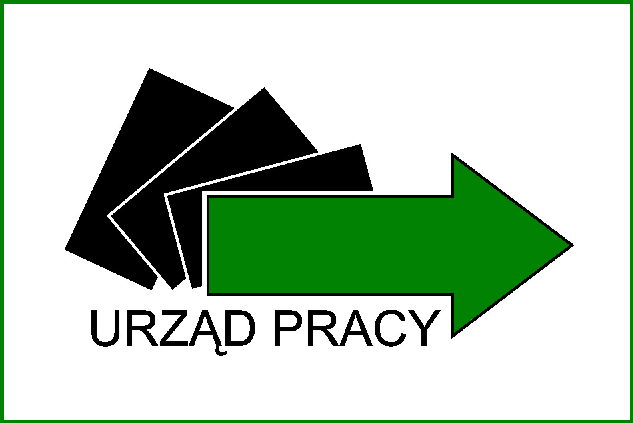 